Họ và tên: ____________________ Lớp 2______ Trường Tiểu học _________________=======================================================================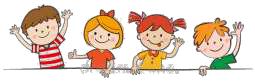 ……………………………………………………………………………………………………………………………………………………………………………………………………………………………………………………………………………………………………………………………………………………………………………………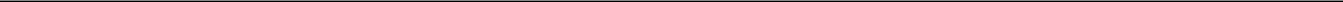 BÀI TẬP CUỐI TUẦN TOÁN – CHÂN TRỜI SÁNG TẠOHọ và tên: ____________________ Lớp 2______ Trường Tiểu học _________________=======================================================================Bài 3. Nối các cây nấm có kết quả bằng nhau: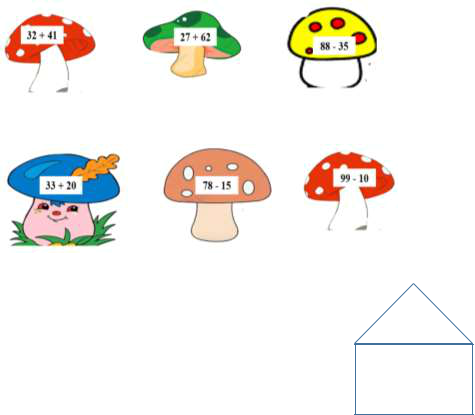 Bài 4. Mỗi hình vẽ dưới đây có bao nhiêu đoạn thẳng?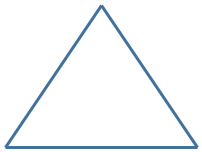 Có …. đoạn thẳng	Có …. đoạn thẳngCó …. đoạn thẳngBài 5. Số ?55366999Bài 6.Đúng ghi Đ, sai ghi S:a.	Số liền trước của 34 là 44.b.	Số liền sau của 59 là 60.c.	Số chắn liền sau của 12 là 14.d.	Số 22 là số liền sau của 23.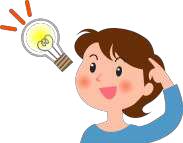 TUẦN 3TUẦN 3TUẦN 3TUẦN 3I. TRẮC NGHIỆMI. TRẮC NGHIỆMI. TRẮC NGHIỆMKhoanh vào chữ cái đặt trước câu trả lời đúng hoặc làm theo yêu cầu:Khoanh vào chữ cái đặt trước câu trả lời đúng hoặc làm theo yêu cầu:Khoanh vào chữ cái đặt trước câu trả lời đúng hoặc làm theo yêu cầu:Khoanh vào chữ cái đặt trước câu trả lời đúng hoặc làm theo yêu cầu:Khoanh vào chữ cái đặt trước câu trả lời đúng hoặc làm theo yêu cầu:Khoanh vào chữ cái đặt trước câu trả lời đúng hoặc làm theo yêu cầu:Khoanh vào chữ cái đặt trước câu trả lời đúng hoặc làm theo yêu cầu:Khoanh vào chữ cái đặt trước câu trả lời đúng hoặc làm theo yêu cầu:Khoanh vào chữ cái đặt trước câu trả lời đúng hoặc làm theo yêu cầu:Khoanh vào chữ cái đặt trước câu trả lời đúng hoặc làm theo yêu cầu:Khoanh vào chữ cái đặt trước câu trả lời đúng hoặc làm theo yêu cầu:Khoanh vào chữ cái đặt trước câu trả lời đúng hoặc làm theo yêu cầu:Khoanh vào chữ cái đặt trước câu trả lời đúng hoặc làm theo yêu cầu:Khoanh vào chữ cái đặt trước câu trả lời đúng hoặc làm theo yêu cầu:Khoanh vào chữ cái đặt trước câu trả lời đúng hoặc làm theo yêu cầu:Khoanh vào chữ cái đặt trước câu trả lời đúng hoặc làm theo yêu cầu:Khoanh vào chữ cái đặt trước câu trả lời đúng hoặc làm theo yêu cầu:Câu 1. Phép cộng 35 + 32 = có kết quả là:Câu 1. Phép cộng 35 + 32 = có kết quả là:Câu 1. Phép cộng 35 + 32 = có kết quả là:Câu 1. Phép cộng 35 + 32 = có kết quả là:Câu 1. Phép cộng 35 + 32 = có kết quả là:Câu 1. Phép cộng 35 + 32 = có kết quả là:Câu 1. Phép cộng 35 + 32 = có kết quả là:Câu 1. Phép cộng 35 + 32 = có kết quả là:Câu 1. Phép cộng 35 + 32 = có kết quả là:A. 76A. 76B. 67B. 67C. 68C. 68C. 68D. 70D. 70Câu 2. Kết quả của phép tính 60 – 10 là:Câu 2. Kết quả của phép tính 60 – 10 là:Câu 2. Kết quả của phép tính 60 – 10 là:Câu 2. Kết quả của phép tính 60 – 10 là:Câu 2. Kết quả của phép tính 60 – 10 là:Câu 2. Kết quả của phép tính 60 – 10 là:Câu 2. Kết quả của phép tính 60 – 10 là:Câu 2. Kết quả của phép tính 60 – 10 là:Câu 2. Kết quả của phép tính 60 – 10 là:A. 50A. 50B. 70B. 70C. 60C. 60C. 60D. 90D. 90D. 90Câu 3. Trong phép trừ 87  -Câu 3. Trong phép trừ 87  -Câu 3. Trong phép trừ 87  -Câu 3. Trong phép trừ 87  -Câu 3. Trong phép trừ 87  -Câu 3. Trong phép trừ 87  -= 23 . Số cần điền vào ô trống là:= 23 . Số cần điền vào ô trống là:= 23 . Số cần điền vào ô trống là:= 23 . Số cần điền vào ô trống là:= 23 . Số cần điền vào ô trống là:= 23 . Số cần điền vào ô trống là:= 23 . Số cần điền vào ô trống là:= 23 . Số cần điền vào ô trống là:= 23 . Số cần điền vào ô trống là:A. 42A. 42B. 43B. 43B. 43B. 43C. 41C. 41D. 14D. 14Câu 4. Khi so sánh 86 - 25 ……98 – 31. Ta điền dấu:Câu 4. Khi so sánh 86 - 25 ……98 – 31. Ta điền dấu:Câu 4. Khi so sánh 86 - 25 ……98 – 31. Ta điền dấu:Câu 4. Khi so sánh 86 - 25 ……98 – 31. Ta điền dấu:Câu 4. Khi so sánh 86 - 25 ……98 – 31. Ta điền dấu:Câu 4. Khi so sánh 86 - 25 ……98 – 31. Ta điền dấu:Câu 4. Khi so sánh 86 - 25 ……98 – 31. Ta điền dấu:Câu 4. Khi so sánh 86 - 25 ……98 – 31. Ta điền dấu:Câu 4. Khi so sánh 86 - 25 ……98 – 31. Ta điền dấu:Câu 4. Khi so sánh 86 - 25 ……98 – 31. Ta điền dấu:Câu 4. Khi so sánh 86 - 25 ……98 – 31. Ta điền dấu:Câu 4. Khi so sánh 86 - 25 ……98 – 31. Ta điền dấu:A. <A. <B. >B. >C. =C. =D. không so sánh đượcD. không so sánh đượcD. không so sánh đượcD. không so sánh đượcD. không so sánh đượcCâu 5. Tìm số hiệuCâu 5. Tìm số hiệuCâu 5. Tìm số hiệutrong phép trừ biết số bị trừ là 35, số trừ là 11.trong phép trừ biết số bị trừ là 35, số trừ là 11.trong phép trừ biết số bị trừ là 35, số trừ là 11.trong phép trừ biết số bị trừ là 35, số trừ là 11.trong phép trừ biết số bị trừ là 35, số trừ là 11.trong phép trừ biết số bị trừ là 35, số trừ là 11.trong phép trừ biết số bị trừ là 35, số trừ là 11.trong phép trừ biết số bị trừ là 35, số trừ là 11.trong phép trừ biết số bị trừ là 35, số trừ là 11.trong phép trừ biết số bị trừ là 35, số trừ là 11.trong phép trừ biết số bị trừ là 35, số trừ là 11.trong phép trừ biết số bị trừ là 35, số trừ là 11.A. 25A. 25B. 24B. 24C. 21C. 21D. 22D. 22Câu 6. Một sợi dây dài 68 cm. Sau khi người ta cắt đi 45 cm thì sợi dây còn lại:Câu 6. Một sợi dây dài 68 cm. Sau khi người ta cắt đi 45 cm thì sợi dây còn lại:Câu 6. Một sợi dây dài 68 cm. Sau khi người ta cắt đi 45 cm thì sợi dây còn lại:Câu 6. Một sợi dây dài 68 cm. Sau khi người ta cắt đi 45 cm thì sợi dây còn lại:Câu 6. Một sợi dây dài 68 cm. Sau khi người ta cắt đi 45 cm thì sợi dây còn lại:Câu 6. Một sợi dây dài 68 cm. Sau khi người ta cắt đi 45 cm thì sợi dây còn lại:Câu 6. Một sợi dây dài 68 cm. Sau khi người ta cắt đi 45 cm thì sợi dây còn lại:Câu 6. Một sợi dây dài 68 cm. Sau khi người ta cắt đi 45 cm thì sợi dây còn lại:Câu 6. Một sợi dây dài 68 cm. Sau khi người ta cắt đi 45 cm thì sợi dây còn lại:Câu 6. Một sợi dây dài 68 cm. Sau khi người ta cắt đi 45 cm thì sợi dây còn lại:Câu 6. Một sợi dây dài 68 cm. Sau khi người ta cắt đi 45 cm thì sợi dây còn lại:Câu 6. Một sợi dây dài 68 cm. Sau khi người ta cắt đi 45 cm thì sợi dây còn lại:Câu 6. Một sợi dây dài 68 cm. Sau khi người ta cắt đi 45 cm thì sợi dây còn lại:Câu 6. Một sợi dây dài 68 cm. Sau khi người ta cắt đi 45 cm thì sợi dây còn lại:Câu 6. Một sợi dây dài 68 cm. Sau khi người ta cắt đi 45 cm thì sợi dây còn lại:Câu 6. Một sợi dây dài 68 cm. Sau khi người ta cắt đi 45 cm thì sợi dây còn lại:Câu 6. Một sợi dây dài 68 cm. Sau khi người ta cắt đi 45 cm thì sợi dây còn lại:Câu 6. Một sợi dây dài 68 cm. Sau khi người ta cắt đi 45 cm thì sợi dây còn lại:Câu 6. Một sợi dây dài 68 cm. Sau khi người ta cắt đi 45 cm thì sợi dây còn lại:A. 20 cmA. 20 cmB. 21 cmB. 21 cmB. 21 cmB. 21 cmC. 23 cmC. 23 cmC. 23 cmD. 33 cmD. 33 cmII. TỰ LUẬNII. TỰ LUẬNBài 1. Số?Bài 1. Số?Số hạng465327206431Số hạng32122445423125Tổng787639836856Bài 2. Đặt tính rồi tính:Bài 2. Đặt tính rồi tính:Bài 2. Đặt tính rồi tính:Bài 2. Đặt tính rồi tính:Bài 2. Đặt tính rồi tính:Bài 2. Đặt tính rồi tính:45+3145+3145+3186-2486-2486-2486-2468-3668-3668-3670-6070-6070-6032+1732+1732+17Số liền trướcSố đã choSố liền sau